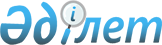 Об утверждении перечня социально значимых железнодорожных пассажирских межрайонных сообщений Мангистауской областиРешение маслихата Мангистауской области от 10 декабря 2013 года № 13/198. 
Зарегистрировано Департаментом юстиции Мангистауской области 23 декабря 2013 года № 2322      Примечание РЦПИ.

      В тексте документа сохранена пунктуация и орфография оригинала.      В соответствии с подпунктом 1) пункта 3 статьи 14 Закона Республики Казахстан от 8 декабря 2001 года "О железнодорожном транспорте" областной маслихат РЕШИЛ:



      1. Утвердить перечень социально значимых железнодорожных пассажирских межрайонных сообщений Мангистауской области согласно приложению к настоящему решению.



      2. Настоящее решение вступает в силу со дня государственной регистрации в органах юстиции и вводится в действие по истечении десяти календарных дней после дня его первого официального опубликования.

       Председатель сессии                     Р. Борашов      Секретарь

      областного маслихата                    Б. Жусупов

 

       «СОГЛАСОВАНО»

      Руководитель управления пассажирского 

      транспорта и автомобильных 

      дорог Мангистауской области

      У. Бисакаев

      10 декабря 2013 г.

 

Приложение

к решению областного маслихата

от 10 декабря 2013 года № 13/198 Перечень социально значимых железнодорожных пассажирских

межрайонных сообщений Мангистауской области

       Наименование железнодорожных пассажирских сообщений

      «Мангистау – Бейнеу – Мангистау» 

 
					© 2012. РГП на ПХВ «Институт законодательства и правовой информации Республики Казахстан» Министерства юстиции Республики Казахстан
				